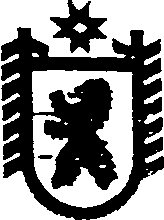 Республика КарелияАДМИНИСТРАЦИЯ  ЧерноПОРОЖСКОГО СЕЛЬСКОГО ПОСЕЛЕНИЯПОСТАНОВЛЕНИЕот   11  декабря  2017 года   №  51п. Черный Порог    О внесении изменений в Постановление от 01 июня 2016 г. № 30 « Об утверждении    Перечня муниципальных услуг администрации Чернопорожского сельского поселения   Сегежского муниципального района, предоставление которых организуется по принципу «одного окна» на базе Государственного бюджетного учреждения Республики Карелия «Многофункциональный центр предоставления государственных и муниципальных услуг Республики Карелия»               В соответствии с Федеральным законом от 06.10.2003 № 131ФЗ «Об общих принципах организации местного самоуправления в Российской Федерации»,Федеральным законом от 27.07.2010 № 210-ФЗ «Об организации предоставления             государственных и муниципальных услуг», во исполнении протокола заседания Комиссии по развитию информационного общества и формированию электронного правительства по повышению качества и доступности предоставления государственных и муниципальных услуг в Республики Карелия от 20.10 2015 № 3 и распоряжения Правительства Республики Карелия от 21.08.2012 № 521р-П «Об утверждении Перечня  государственных и муниципальных услуг, предоставления которых организуется в многофункциональных центрах предоставления государственных и муниципальных услуг в Республики КарелияАдминистрация Чернопорожского сельского поселения постановляет: Исключить из перечня муниципальных услуг администрации Чернопорожского сельского поселения, предоставление которых организуется по принципу «одного окна»на базе Государственного бюджетного учреждения Республики Карелия «Многофункциональный центр предоставления государственных и муниципальных услуг Республики Карелия»  следующие муниципальные услуги: Пункт 6 «предварительное согласование предоставления земельного участка, находящегося в муниципальной собственности»; Пункт 7 «предоставление земельных участков, находящихся в муниципальной собственности, без проведения торгов»; Пункт 8  «предоставление земельных участков, находящихся в муниципальной собственности, на торгах»; Пункт 9 «утверждение схемы расположения земельного участка или земельных участков, находящихся в муниципальной собственности на кадастровом плане территории»;Внести в перечень муниципальных услуг администрации Чернопорожского сельского поселения, предоставление которых организуется по принципу «одного окна»на базе Государственного бюджетного учреждения Республики Карелия «Многофункциональный центр предоставления государственных и муниципальных услуг Республики Карелия»  следующие муниципальные услуги: Пункт 11 «Выдача ордеров на проведения земляных работ»; Пункт 12 «Выдача разрешений на снос зеленых насаждений»3.Обнародовать настоящее постановление путем размещения официального текста в информационного – телекоммуникационной сети «Интернет» на официальном сайте администрации Чернопорожского сельского поселения http://home.onego.ru/~segadmin/ omsu_selo_cherny_porog.htm.Глава Чернопорожского сельского поселения:                                             С.А. Потапов